РЕШЕНИЕВ соответствии с Решением Городской Думы Петропавловск-Камчатского городского округа от 31.10.2013 № 145-нд «О наградах и почетных званиях Петропавловск-Камчатского городского округа» Городская Дума Петропавловск-Камчатского городского округаРЕШИЛА:1. Наградить Почетной грамотой Городской Думы Петропавловск-Камчатского городского округа за значительный вклад в развитие Петропавловск-Камчатского городского округа в результате добросовестного труда в Управлении делами администрации Петропавловск-Камчатского городского округа, безупречной муниципальной службы, ответственного отношения к своим должностным обязанностям и эффективной профессиональной деятельности Борискина Сергея Евгеньевича – заместителя руководителя Управления делами администрации Петропавловск-Камчатского городского округа.2. Разместить настоящее решение на официальном сайте Городской Думы Петропавловск-Камчатского городского округа в информационно-телекоммуникационной сети «Интернет».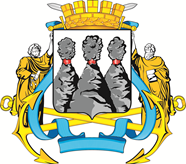 ГОРОДСКАЯ ДУМАПЕТРОПАВЛОВСК-КАМЧАТСКОГО ГОРОДСКОГО ОКРУГАот 25.12.2019 № 601-р26-я сессияг.Петропавловск-КамчатскийО награждении Почетной грамотой Городской Думы Петропавловск-Камчатского городского округа Борискина Сергея ЕвгеньевичаПредседатель Городской Думы Петропавловск-Камчатского городского округа Г.В. Монахова